JOIN VIA WEBEX DESKTOP APPOPEN WEBEX APP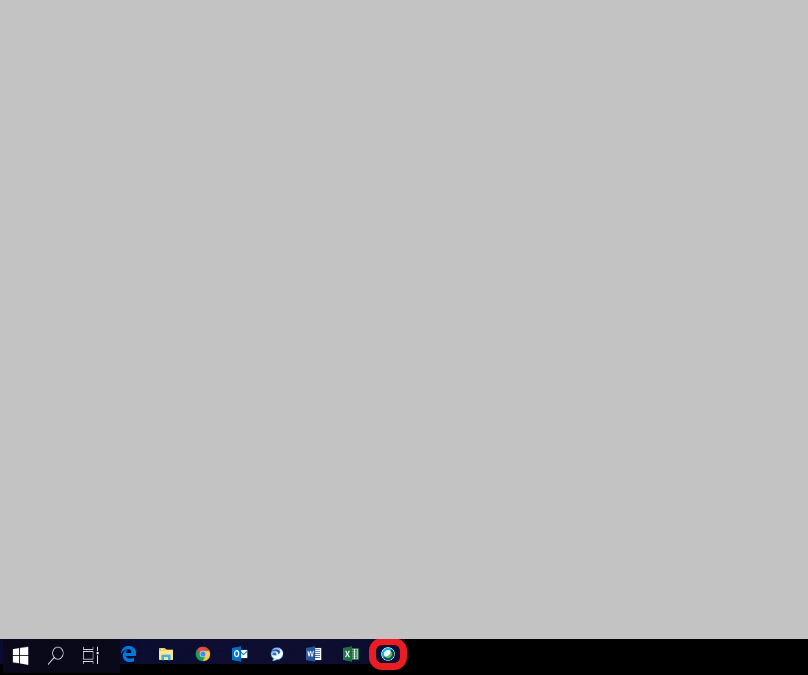 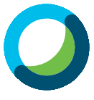 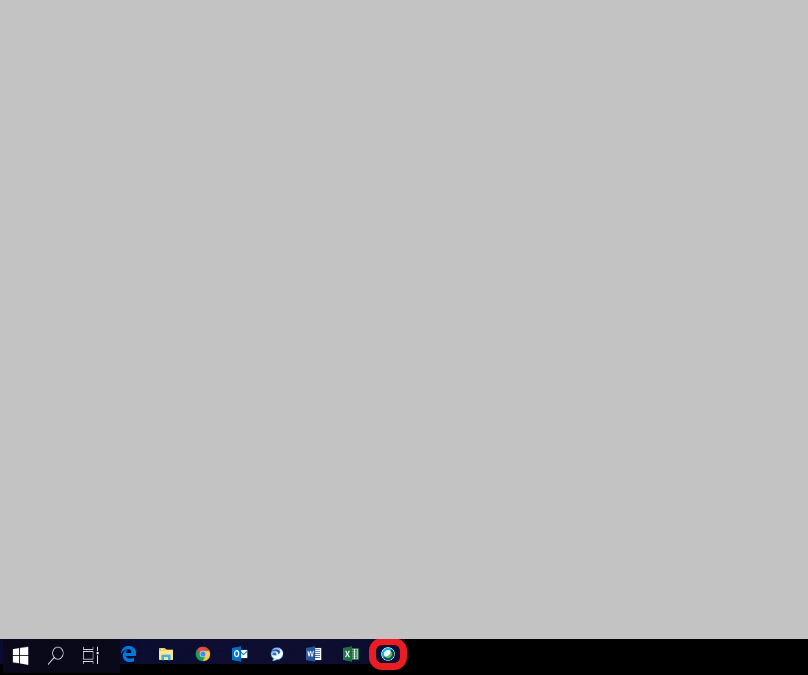 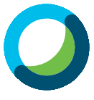 FIND AND OPEN WEBEX APP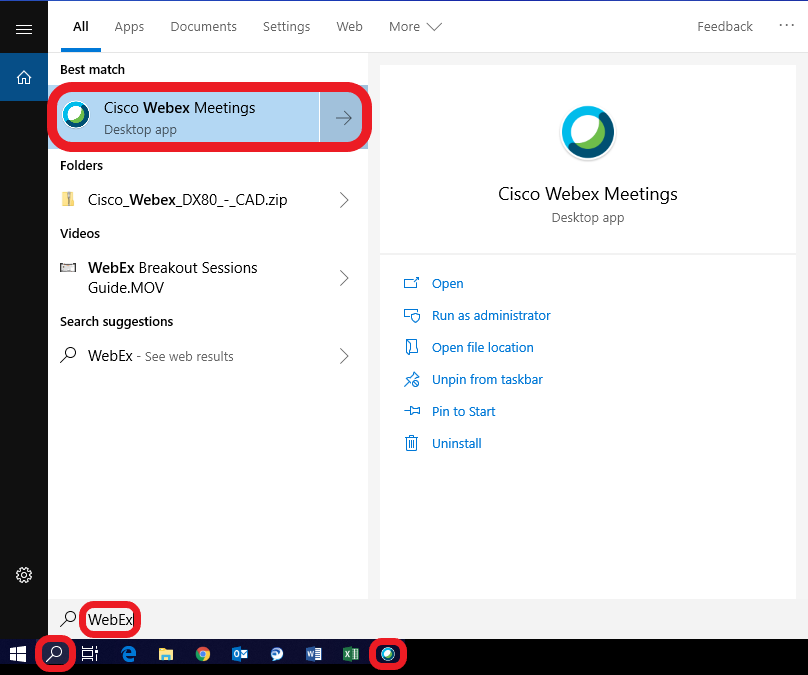 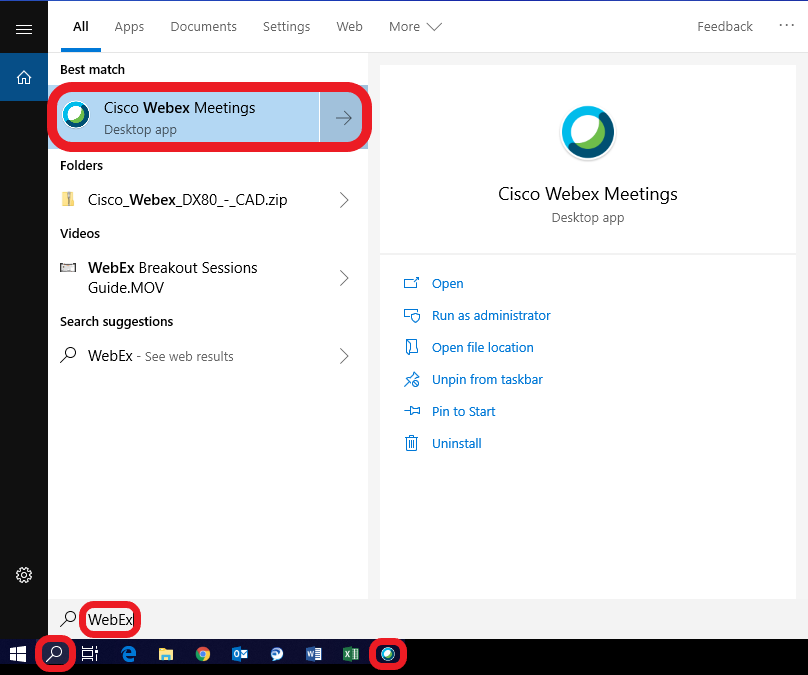 SIGN IN AS GUESTIf you do not have a WebEx Account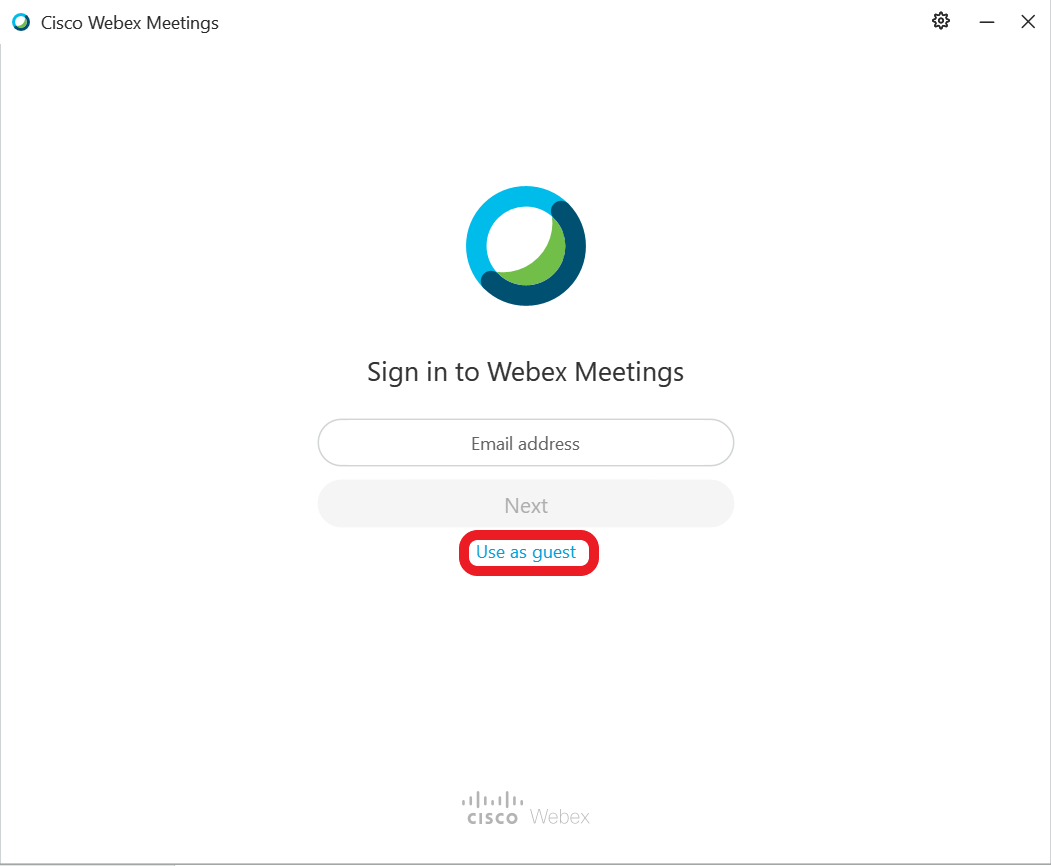 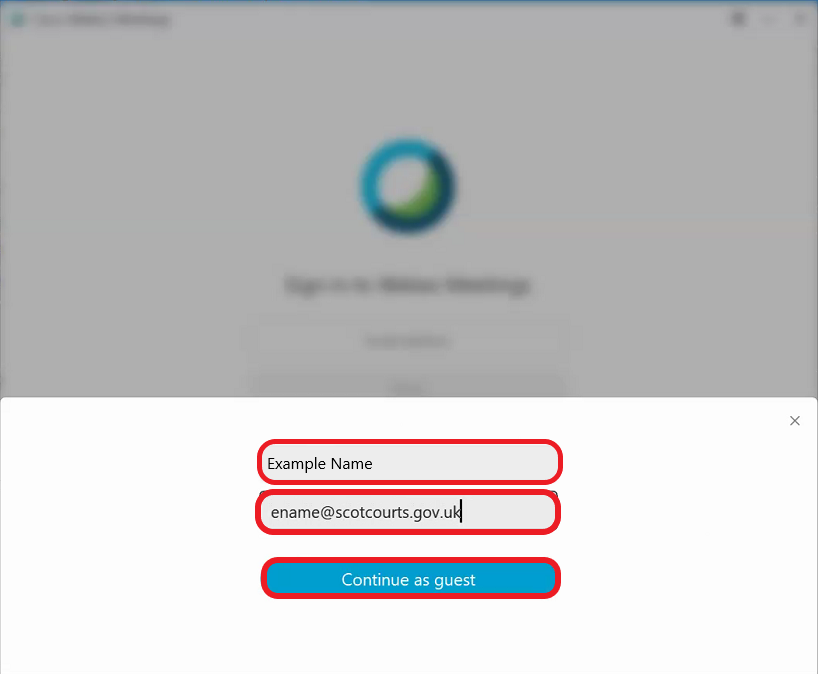 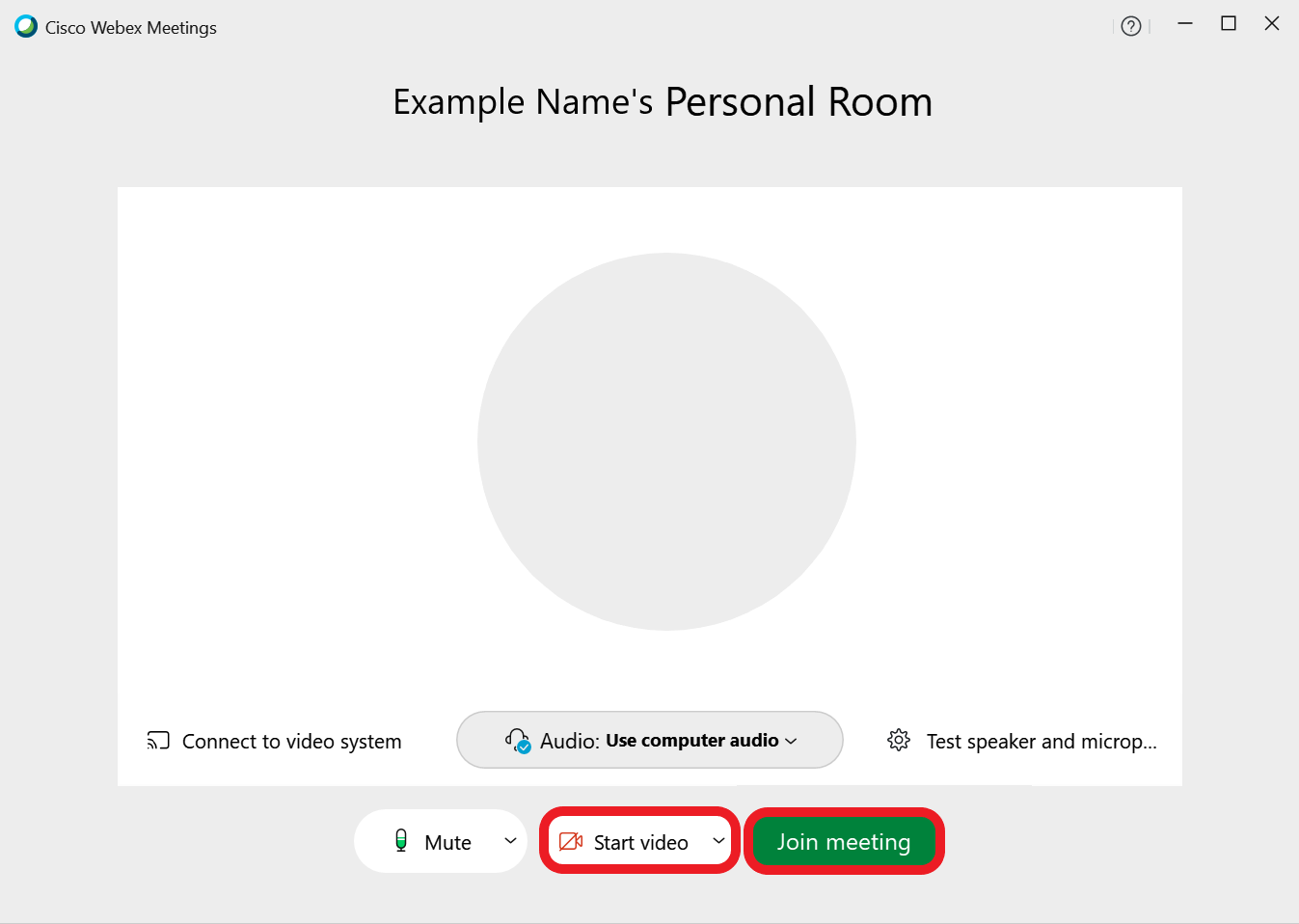 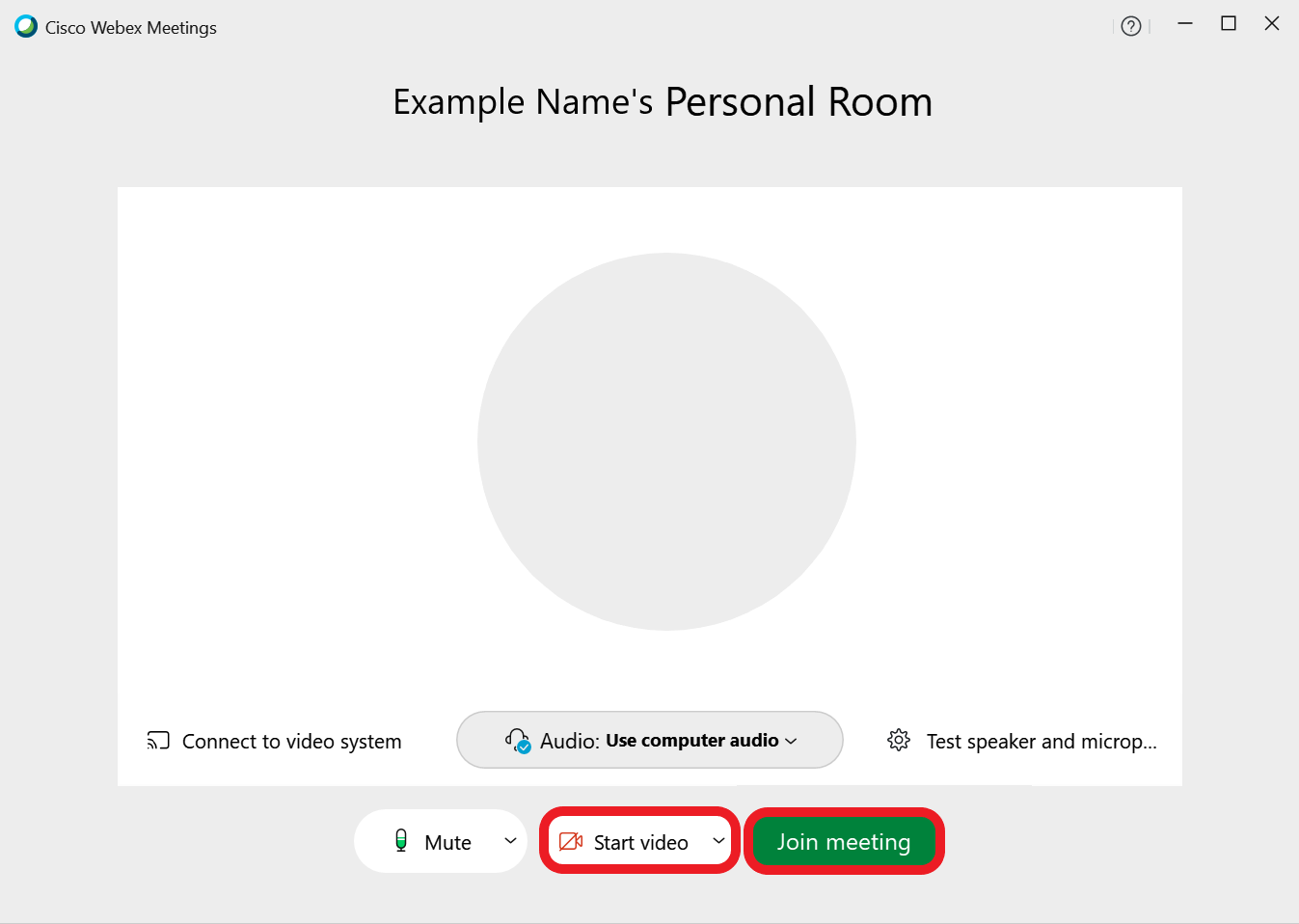 SIGN INIf you do not have a WebEx Account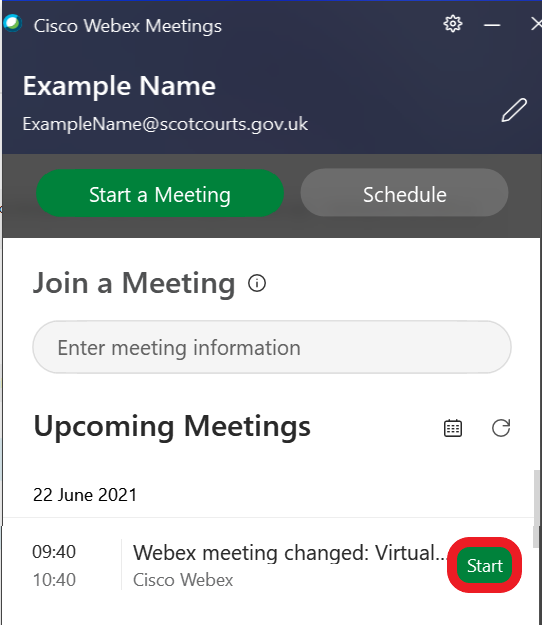 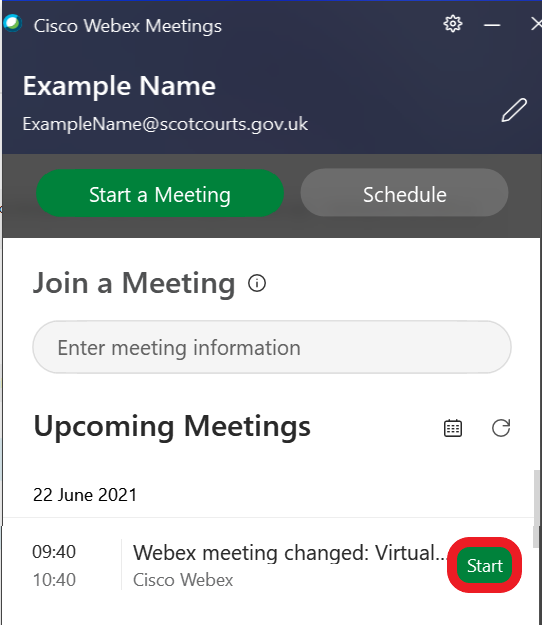 JOIN VIA MEETING NUMBER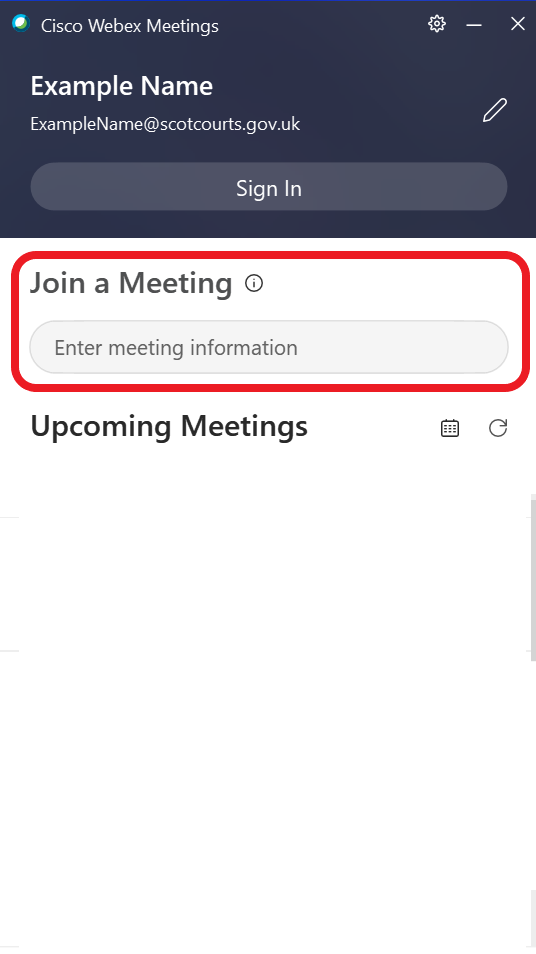 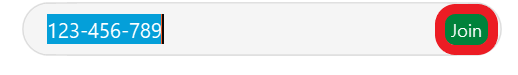 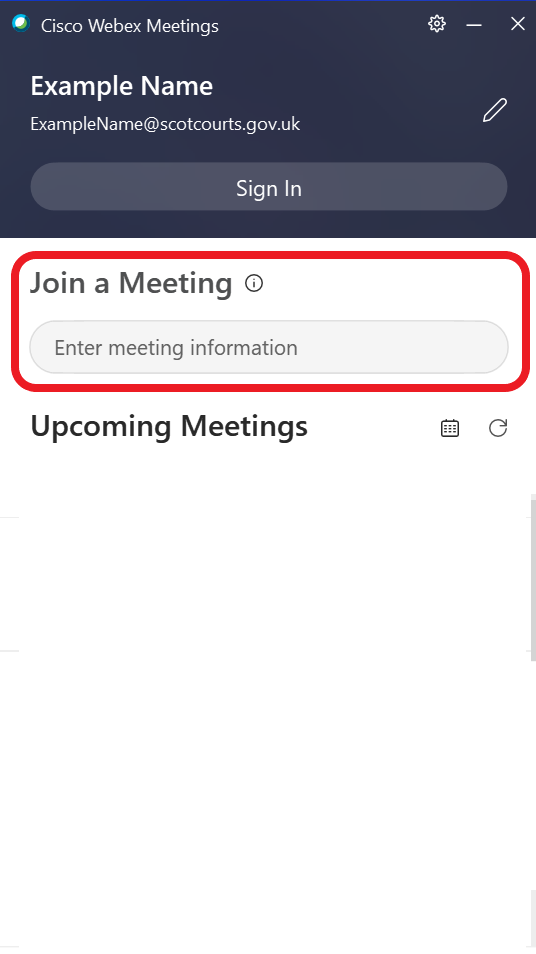 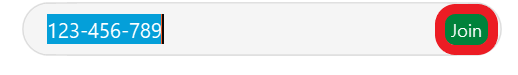 JOIN VIA EMAIL INVITE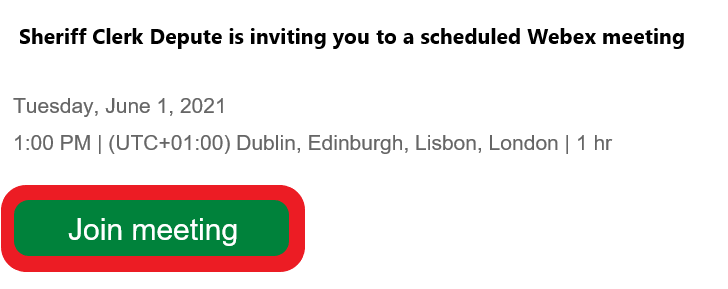 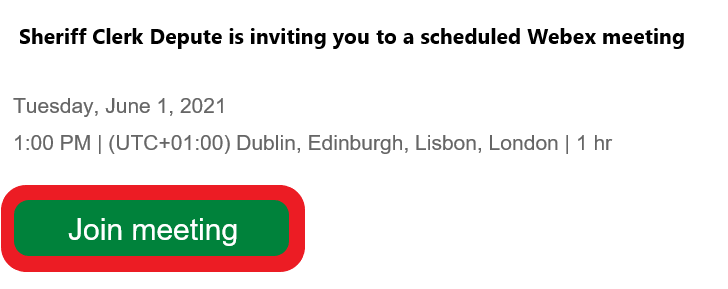 LEAVE A MEETING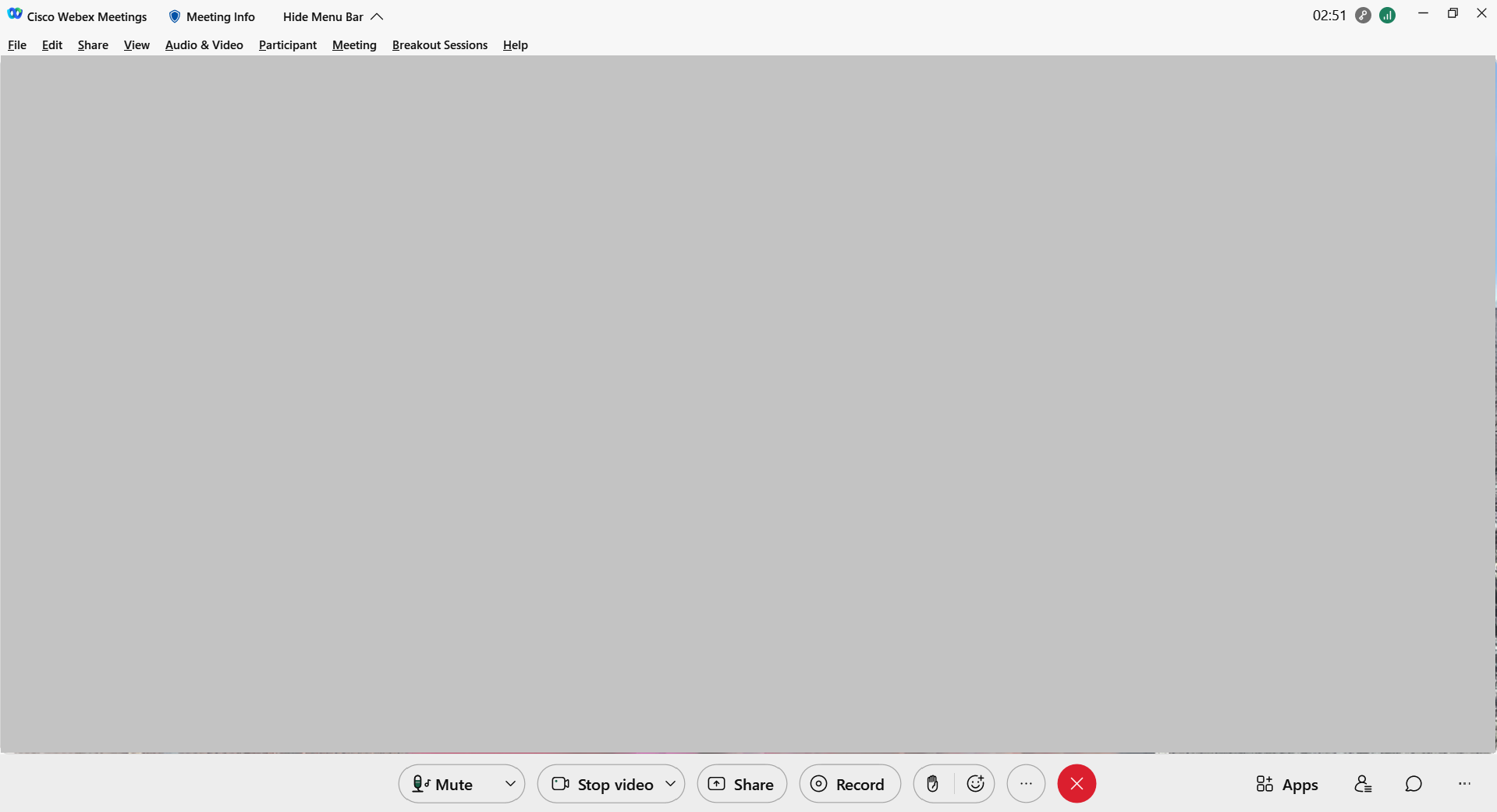 